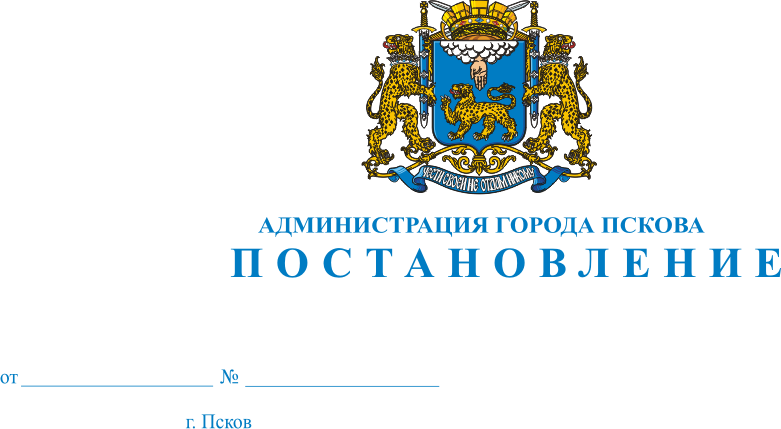 Об установлении публичного сервитута для размещения объекта электросетевого хозяйства ВЛ-0,4 кВ № 4 от ТП № 642 наружное освещение   в границах кадастровых кварталов 60:27:0100101, 60:27:0100102, 60:27:0100112 и земельных участков с кадастровыми номерами 60:27:0100101:28, 60:27:0100102:13, 60:27:0100102:17, 60:27:0100102:27, 60:27:0100102:6, 60:27:0100102:8, 60:27:0100112:27, 60:27:0100101:61, 60:27:0100102:10, 60:27:0100102:19, 60:27:0100102:26, 60:27:0100102:3, 60:27:0100102:30, 60:27:0100102:38, 60:27:0100102:42, 60:27:0100102:7, 60:27:0100102:11, 60:27:0100102:40, 60:27:0100102:43, 60:27:0100102:5В соответствии со статьей 23, пунктом 1 статьи 39.37, подпунктом 4 статьи 39.38, статьей 39.39, пунктом 1 статьи 39.40, статьями 39.41, 39.42, 39.43, пунктом 1 статьи 39.45 Земельного кодекса Российской Федерации, пунктом 3, 4 статьи 3.6 Федерального закона от 25.10.2001 № 137-ФЗ «О введении              в действие Земельного кодекса Российской Федерации», Федеральным законом от 06.10.2003 № 131-ФЗ «Об общих принципах организации местного самоуправления в Российской Федерации», приказом Министерства экономического развития Российской Федерации № 542 от 10.10.2018          «Об утверждении требований к форме ходатайства об установлении публичного сервитута, содержанию обоснования необходимости установления публичного сервитута», Положением о распределении полномочий органов местного самоуправления муниципального образования «Город Псков», утвержденным решением Псковской городской Думы от 16.12.2016 № 2161,   на основании ходатайства от 25.01.2021 Публичного акционерного общества «Россети Северо-Запад» (ИНН 7802312751, ОГРН 1047855175785) и схемы расположения границ публичного сервитута на кадастровом плане территории, руководствуясь подпунктом 6.1. пункта 6 статьи 32, подпунктом 5 пункта 1 статьи 34 Устава муниципального образования «Город Псков»,  Администрация города ПсковаПОСТАНОВЛЯЕТ:1. Установить в пользу Публичного акционерного общества «Россети Северо-Запад» (ИНН 7802312751, ОГРН 1047855175785) публичный сервитут площадью 2485 кв.м в отношении земельных участков в границах кадастровых кварталов 60:27:0100101, 60:27:0100102, 60:27:0100112 и земельных участков  с кадастровыми номерами 60:27:0100101:28 с местоположением: г. Псков,      ул. Окраинная, дом 18, 60:27:0100102:13 с местоположением: г. Псков,           ул. Ранняя, д. 19, 60:27:0100102:17 с местоположением: г. Псков, ул. Ранняя, дом 23, 60:27:0100102:27 с местоположением: г. Псков, ул. Ранняя, дом 35, 60:27:0100102:6 с местоположением: г. Псков, ул. Ранняя, д. 9, 60:27:0100102:8                            с местоположением: г. Псков, ул. Ранняя, д. 13, 60:27:0100112:27                          с местоположением: г. Псков, 60:27:0100101:61 с местоположением:                 г. Псков, ул. Окраинная, д. 13, 60:27:0100102:10 с местоположением:                г. Псков, ул. Ранняя, д. 15, 60:27:0100102:19 с местоположением: г. Псков,    ул. Ранняя, д. 25, 60:27:0100102:26 с местоположением: г. Псков,                    ул. Родниковая, д. 11, 60:27:0100102:3 с местоположением: г. Псков,                  ул. Ранняя, дом 5, 60:27:0100102:30 с местоположением: г. Псков,                   ул. Ранняя, дом 19, 60:27:0100102:38 с местоположением: г. Псков,                  ул. Ранняя, д. 3, 60:27:0100102:42 с местоположением: г. Псков, ул. Ранняя,      д. 29А, 60:27:0100102:7 с местоположением: г. Псков, ул. Ранняя, дом 11, 60:27:0100102:11 с местоположением: г. Псков, ул. Ранняя, дом 17, 60:27:0100102:40 с местоположением: г. Псков, ул. Ранняя, д. 3, 60:27:0100102:43 с местоположением: г. Псков, ул. Ранняя, д. 29, 60:27:0100102:5 с местоположением: г. Псков, ул. Ранняя, д. 7 и утвердить границу публичного сервитута согласно приложению к настоящему постановлению.2. Цель установления публичного сервитута: размещение в целях эксплуатации объекта электросетевого хозяйства «ВЛ-0,4 кВ № 4                     от ТП № 642 наружное освещение» и его неотъемлемых технологических частей, необходимых для организации электроснабжения населения 3. Срок публичного сервитута: 49 (сорок девять) лет.4. Срок, в течение которого в соответствии с расчетом заявителя использование земельных участков (его части) и (или) расположенного            на нем объекта недвижимости в соответствии с их разрешенным использованием будет в соответствии с подпунктом 4 пункта 1 статьи 39.41 Земельного кодекса Российской Федерации невозможно или существенно затруднено (при возникновении таких обстоятельств) – от 3 до 60 дней.5. Порядок установления зон с особыми условиями использования территорий и содержание ограничений прав на земельные участки в границах таких зон установлен постановлением Правительства Российской Федерации от 24.02.2009 № 160 «О порядке установления охранных зон объектов электросетевого хозяйства и особых условий использования земельных участков, расположенных в границах таких зон».6. Плата за публичный сервитут не устанавливается.7. График проведения работ при осуществлении деятельности,              для обеспечения которой устанавливается публичный сервитут:                     при отсутствии аварийных ситуаций, капитальный ремонт объекта электросетевого хозяйства производится с предварительным уведомлением собственников (землепользователей, землевладельцев, арендаторов) земельных участков 1 раз в 10 лет (продолжительность не превышает три месяца для земельных участков, предназначенных для жилищного строительства (в том числе индивидуального жилищного строительства), ведения личного подсобного хозяйства, садоводства, огородничества;             не превышает один год - в отношении иных земельных участков).8. Публичное акционерное общество «Россети Северо-Запад» обязано привести земельный участок в состояние, пригодное для его использования      в соответствии с разрешенным использованием, в срок не позднее чем три месяца после завершения эксплуатации объекта электросетевого хозяйства, указанного в пункте 2 настоящего постановления.9. Комитету по управлению муниципальным имуществом города Пскова (Кузнецовой Е.В.) в течение пяти рабочих дней со дня принятия настоящего постановления направить копию настоящего постановления с приложением утвержденной схемы расположения границ публичного сервитута:9.1 Рыбаконову Роману Викторовичу, Серовой Софье Александровне, Зайцевой Татьяне Ивановне, Терентьеву Николаю Алексеевичу, Терентьевой Наталье Александровне, Коротковой Татьяне Ивановне, Носачёвой Ирине Викторовне, Сашину Геннадию Федоровичу, Зубкович Ирине Геннадьевне, Иванову Михаилу Ивановичу, Солпековской Елизавете Андреевне, Иванову Игорю Олеговичу, Иванову Владимиру Игоревичу, Ефимовой Рите Анатольевне, Андреевой Татьяне Георгиевне, Андрееву Сергею Ивановичу, Савченко Анне Васильевне, Белоусову Игорю Владимировичу, Малышевой Ирине Михайловне, Малышевой Нине Петровне, Осьмирко Таисии Сергеевне, Осьмирко Светлане Станиславовне, Осьмирко Сергею Владимировичу, Осьмирко Дарье Сергеевне, Ларчикову Сергею Сергеевичу, Иванову Алексею Анатольевичу, Сорокиной Анне Александровне, Шашериной Алёне Сергеевне, являющимся правообладателями земельных участков, в отношении которых принято решение об установлении публичного сервитута;9.2 в Управление Федеральной службы государственной регистрации, кадастра и картографии по Псковской области;9.3 Публичному акционерному обществу «Россети Северо-Запад»   (ИНН 7802312751, ОГРН 1047855175785).10. Опубликовать настоящее постановление в газете «Псковские Новости» и разместить на официальном портале Администрации города Пскова в сети «Интернет».11. Публичный сервитут считается установленным со дня внесения сведений о нем в Единый государственный реестр недвижимости.12. Контроль за исполнением настоящего постановления возложить            на заместителя Главы Администрации города Пскова Волкова П.В.Глава Администрации города Пскова                                                                                         Б.А. ЕлкинПриложение к постановлению Администрации города Пскова  от_____________ № __________СХЕМА ГРАНИЦ РАЗМЕЩЕНИЯ ПУБЛИЧНОГО СЕРВИТУТАОбъект: ВЛ-0,4 кВ №4 от ТП  №642 наружное освещение				                               Местоположение: Псковская область, г. Псков. Кадастровые кварталы: 60:27:0100101, 60:27:0100102, 60:27:0100112.Кадастровые номера земельных участков: 60:27:0100101:28, 60:27:0100102:13,60:27:0100102:17, 60:27:0100102:27, 60:27:0100102:6, 60:27:0100102:8, 60:27:0100112:27, 60:27:0100101:61, 60:27:0100102:10, 60:27:0100102:19, 60:27:0100102:26, 60:27:0100102:3, 60:27:0100102:30, 60:27:0100102:38, 60:27:0100102:42, 60:27:0100102:7, 60:27:0100102:11, 60:27:0100102:40, 60:27:0100102:43, 60:27:0100102:5.Система координат: МСК-60 (Зона 1) Площадь сервитута: 2485 кв.м  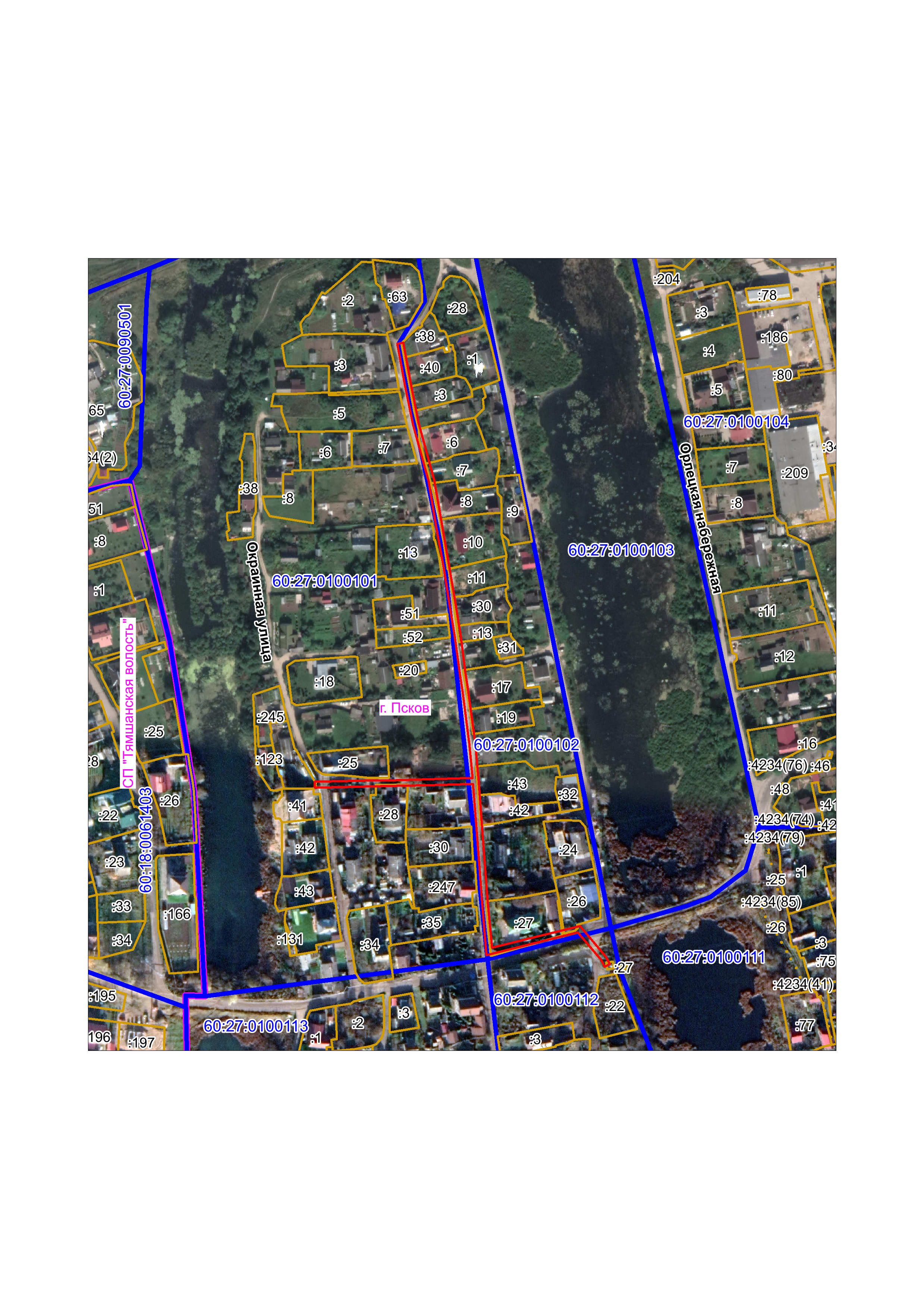 Масштаб 1:3000Используемые условные знаки и обозначения:Глава Администрациигорода Пскова                                                                                      Б.А. ЕлкинГраница публичного сервитутаКаталог координат:ВЛ-0,4 кВ №4 от ТП  №642 наружное освещениеВЛ-0,4 кВ №2 от ТП №237ВЛ-0,4 кВ №4 от ТП  №642 наружное освещениеВЛ-0,4 кВ №2 от ТП №237ВЛ-0,4 кВ №4 от ТП  №642 наружное освещениеВЛ-0,4 кВ №2 от ТП №237ВЛ-0,4 кВ №4 от ТП  №642 наружное освещениеВЛ-0,4 кВ №2 от ТП №237Номер углаX, мY, мСредняя квадратическая погрешность характерной точки1497320,541272513,630,12497321,261272517,570,13497293,661272522,680,14497266,571272528,050,15497227,571272538,710,16497196,891272544,040,17497167,631272549,230,18497143,611272553,170,19497121,471272556,740,110497097,311272559,900,111497084,171272561,950,112497048,521272566,660,113497022,831272568,950,114496981,871272572,050,115496941,301272575,130,116496908,991272577,990,117496916,481272607,900,118496923,891272638,100,119496902,861272655,980,120496897,921272658,470,121496896,121272654,890,122496900,641272652,620,123496919,411272636,660,124496912,601272608,860,125496903,971272574,410,126496940,981272571,150,127496981,571272568,070,128497020,641272565,120,129497019,991272539,160,130497019,251272512,930,131497018,881272491,150,132497018,131272457,400,133497022,131272457,320,134497022,881272491,070,135497023,251272512,830,136497023,991272539,060,137497024,631272564,780,138497048,081272562,680,139497083,591272557,990,140497096,751272555,940,141497120,891272552,780,142497142,971272549,230,143497166,951272545,290,144497196,191272540,100,145497226,691272534,810,146497265,651272524,150,147497292,901272518,760,11497320,541272513,630,1